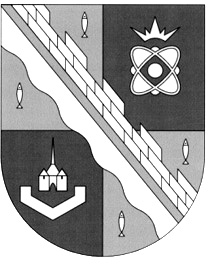 администрация МУНИЦИПАЛЬНОГО ОБРАЗОВАНИЯ                                        СОСНОВОБОРСКИЙ ГОРОДСКОЙ ОКРУГ  ЛЕНИНГРАДСКОЙ ОБЛАСТИпостановлениеот 10/04/2020 № 760О внесении изменений в постановление от 14.01.2019 № 47«Об утверждении административного регламента комитета финансов Сосновоборского городского округапо исполнению муниципальной функции по составлению своднойбюджетной отчетности об исполнении бюджета Сосновоборского городского округа»В целях приведения нормативного акта в соответствие с действующим законодательством, администрация Сосновоборского городского округа                                          п о с т а н о в л я е т:Внести изменение в постановлении администрации Сосновоборского городского округа от 14.01.2019 № 47 «Об утверждении административного регламента комитета финансов Сосновоборского городского округа по исполнению муниципальной функции по составлению сводной бюджетной отчетности об исполнении бюджета Сосновоборского городского округа»:Изложить наименование регламента в новой редакции, исключив слово «сводной»:«Об утверждении административного регламента комитета финансов Сосновоборского городского округа по исполнению муниципальной функции по составлению бюджетной отчетности об исполнении бюджета Сосновоборского городского округа.».Пункт 1.3. регламента изложить в новой редакции:«1.3. Исполнение муниципальной функции осуществляется Комитетом финансов в соответствии с Бюджетным кодексом Российской Федерации, Федеральным законом от 06.12.2011 N 402-ФЗ «О бухгалтерском учете», приказами Министерства финансов Российской Федерации, Комитета финансов Ленинградской области, регламентирующими порядок предоставления бюджетной отчётности об исполнении бюджета, иными нормативными актами Комитета финансов Ленинградской области и Сосновоборского городского округа в части ведения бюджетного учета и составления бюджетной отчетности об исполнении бюджета Сосновоборского городского округа.»; Абзац первый пункта 1.4. регламента изложить в новой редакции, исключив слово «сводной»:«Составленная за соответствующий период бюджетная отчетность об исполнении местного бюджета Сосновоборского городского округа.»; Абзац первый пункта 2.2.1. регламента изложить в новой редакции, исключив слово «сводной»:«Исполнение муниципальной функции по составлению бюджетной отчетности об исполнении бюджета осуществляется в сроки, установленные нормативными правовыми актами Министерства финансов Российской Федерации и Федерального казначейства, Комитетом финансов Ленинградской области, распоряжениями и приказами Комитета финансов.»; Абзац первый пункта 3.2. регламента изложить в новой редакции, исключив слово «сводной»:«Ответственность за достоверность показателей бюджетной отчетности главных распорядителей бюджетных средств Сосновоборского городского округа, главных администраторов доходов и источников финансирования дефицита бюджета Сосновоборского городского округа, представленной в Комитет финансов, несут должностные лица, составившие и подписавшие эту отчетность.»;Абзац седьмой пункта 3.2. регламента изложить в новой редакции, исключив слово «сводной»:«Продолжительность и максимальный срок представления бюджетной отчетности главными распорядителями бюджетных средств Сосновоборского городского округа, главными администраторами доходов бюджета Сосновоборского городского округа, главными администраторами источников финансирования дефицита бюджета Сосновоборского городского округа в Комитет финансов устанавливаются распоряжениями и письмами Комитета финансов.»;Пункт 3.4. регламента изложить в новой редакции, исключив слово «сводная»:«3.4. Результатом выполнения административной процедуры  является бюджетная отчетность главных распорядителей бюджетных средств Сосновоборского городского округа Ленинградской области, главных администраторов доходов бюджета Сосновоборского городского округа, оформленная и утвержденная в электронном виде.»;1.8. Приложение к регламенту (БЛОК-СХЕМА) изложить в новой редакции, исключив слово «сводной» (приложение к настоящему постановлению).2. Общему отделу администрации (Смолкина М.С.) обнародовать настоящее постановление на электронном сайте городской газеты «Маяк».3. Отделу по связям с общественностью (пресс-центр) комитета по общественной безопасности и информации (Никитина В.Г.) разместить настоящее постановление на официальном сайте Сосновоборского городского округа.4. Настоящее постановление вступает в силу со дня официального обнародования.5. Контроль за исполнением настоящего постановления возложить на председателя комитета финансов Козловскую О.Г.Глава Сосновоборского городского округа                                                   М.В.ВоронковИсп. Уварова И.П.(81369) 29960 ПТСОГЛАСОВАНО: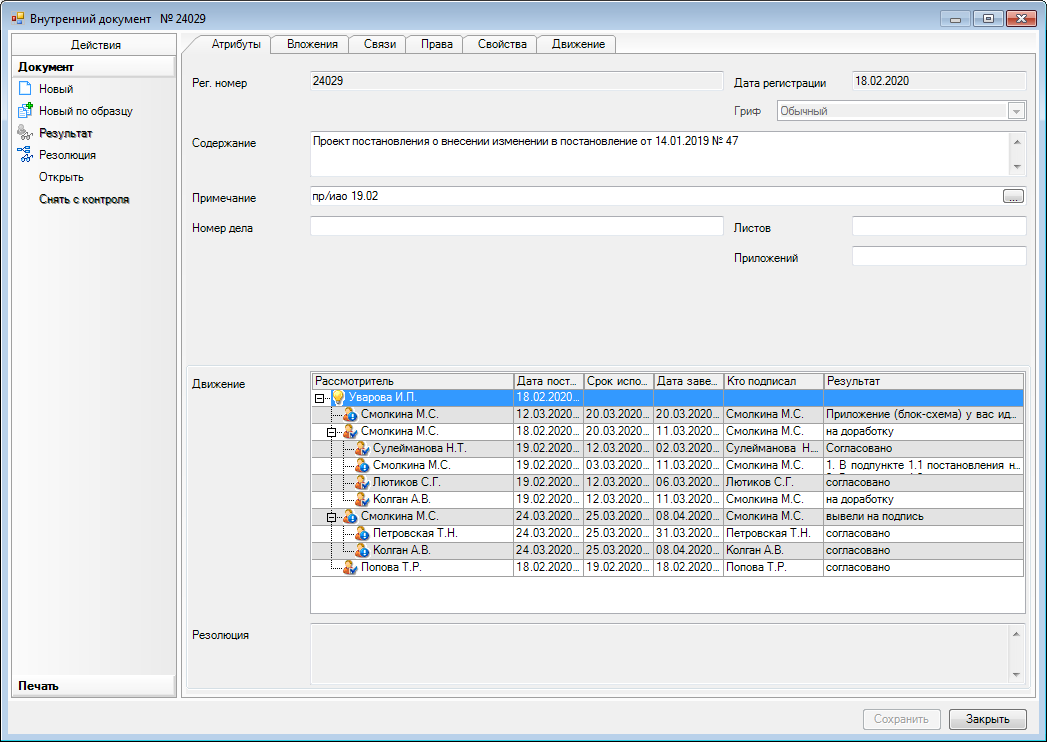 Рассылка:   Общ. отдел, КФ, пресс-центр   1ПРИЛОЖЕНИЕк постановлению администрацииСосновоборского городского округа от 10/04/2020 № 760БЛОК-СХЕМАПоследовательность административных действий исполнения муниципальной функции «Составление бюджетной отчетности об исполнении бюджета Сосновоборского городского округа»Получение информации от Комитета финансов Ленинградской области о сроках и формах бюджетной отчетности Доведение Комитетом финансов информации по срокам и формам сдачи бюджетной отчетности до ГРБСОрганизация приема отчетностиПроверка бюджетной отчетности ГРБСНаличие недопустимых отклонений при проверке бюджетной отчетностиОтсутствие недопустимых отклонений при проверке бюджетной отчетности ГРБСГРБС исправляет выявленные недопустимые отклонения в установленный Комитетом финансов срок Формирование бюджетной отчетности Сосновоборского городского округаГРБС представляет исправленную бюджетную отчетность в Комитет финансов Представление отчетности Сосновоборского городского округа в Комитет финансов Ленинградской области